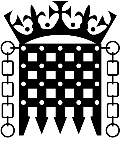 Mary Robinson MPMember of Parliament for CheadleApplication Form – Communications OfficerPlease complete the below application form, creating additional rows where necessaryPlease send completed application form to mary@mary-robinson.org.uk with the subject line ‘Job Application – Communications Officer’If you require any assistance with this form or if you have any questions or queries, please call my office on 0161 672 6855.Thank you for showing an interest in this vacancy.Mary Robinson MPMember of Parliament for CheadlePERSONAL DETAILSPERSONAL DETAILSPERSONAL DETAILSPERSONAL DETAILSTitleTelephone (home)SurnameTelephone (mobile)ForenameEmail AddressAddressDate of BirthAddressDo you hold a current full UK driving licence?EDUCATION HISTORYEDUCATION HISTORYEDUCATION HISTORYEDUCATION HISTORYDate FromDate ToName and address of institutionQualifications received (including grades)OTHER COURSES/QUALIFICATIONSOTHER COURSES/QUALIFICATIONSOTHER COURSES/QUALIFICATIONSOTHER COURSES/QUALIFICATIONSDate FromDate ToCourse ProviderTitle/SubjectEMPLOYMENT HISTORYEMPLOYMENT HISTORYEMPLOYMENT HISTORYEMPLOYMENT HISTORYDate FromDate ToPosition HeldReason for leavingRELEVANT EXPERIENCE AND COVER LETTERRELEVANT EXPERIENCE AND COVER LETTERRELEVANT EXPERIENCE AND COVER LETTERRELEVANT EXPERIENCE AND COVER LETTERPlease use this space as a Cover Letter to set out your suitability for the role with reference to the job description and the required skills/experience/qualities from the job advertPlease use this space as a Cover Letter to set out your suitability for the role with reference to the job description and the required skills/experience/qualities from the job advertPlease use this space as a Cover Letter to set out your suitability for the role with reference to the job description and the required skills/experience/qualities from the job advertPlease use this space as a Cover Letter to set out your suitability for the role with reference to the job description and the required skills/experience/qualities from the job advertREFERENCESREFERENCESREFERENCESREFERENCESN.B. These will only be contacted with permission and should the candidate be successful at interviewN.B. These will only be contacted with permission and should the candidate be successful at interviewN.B. These will only be contacted with permission and should the candidate be successful at interviewN.B. These will only be contacted with permission and should the candidate be successful at interviewReferee 1 – Previous EmployerName: Position Held: Address: Telephone: Email: Relationship: Referee 1 – Previous EmployerName: Position Held: Address: Telephone: Email: Relationship: Referee 2 – Personal RefereeName: Position Held: Address: Telephone: Email: Relationship: Referee 2 – Personal RefereeName: Position Held: Address: Telephone: Email: Relationship: CONFIRMATIONCONFIRMATIONCONFIRMATIONCONFIRMATIONI confirm that the information given by me on this form is correctSigned: Print Name: Date: I confirm that the information given by me on this form is correctSigned: Print Name: Date: I confirm that the information given by me on this form is correctSigned: Print Name: Date: I confirm that the information given by me on this form is correctSigned: Print Name: Date: 